Муниципальное казенное общеобразовательное учреждение«Хкемская основная общеобразовательная школа»Планпо устранению недостатков, выявленных в ходе независимой оценки качества условий оказания услуг образовательной организацией, осуществляющей образовательную деятельность в 2021– 2022 учебном году.Директор МКОУ «Хкемская ООШ»                                Исмаилов А.И.  № п/п№ п/п№ п/пОсновные мероприятия по улучшению качества работыСрокиСрокиОтветственный исполнительОтветственный исполнительОтветственный исполнительПланируемый результат1.По направлению «Открытость и доступность информации об организации, осуществляющих образовательную деятельность».1.По направлению «Открытость и доступность информации об организации, осуществляющих образовательную деятельность».1.По направлению «Открытость и доступность информации об организации, осуществляющих образовательную деятельность».1.По направлению «Открытость и доступность информации об организации, осуществляющих образовательную деятельность».1.По направлению «Открытость и доступность информации об организации, осуществляющих образовательную деятельность».1.По направлению «Открытость и доступность информации об организации, осуществляющих образовательную деятельность».1.По направлению «Открытость и доступность информации об организации, осуществляющих образовательную деятельность».1.По направлению «Открытость и доступность информации об организации, осуществляющих образовательную деятельность».1.По направлению «Открытость и доступность информации об организации, осуществляющих образовательную деятельность».1.По направлению «Открытость и доступность информации об организации, осуществляющих образовательную деятельность».11Полнота и актуальность информации об организации, осуществляющей образовательную деятельность, размещенной на официальном сайте организации в сети «Интернет».Полнота и актуальность информации об организации, осуществляющей образовательную деятельность, размещенной на официальном сайте организации в сети «Интернет».ПостоянноПостоянноЗам. директора по ИКТ Магарамова З.А.Зам. директора по ИКТ Магарамова З.А.Зам. директора по ИКТ Магарамова З.А.Обновлена и размещена вся информация о деятельности школы22Частичное отсутствие на официальных сайтах организации в сети Интернет сведений о педагогических работниках образовательных организаций.Частичное отсутствие на официальных сайтах организации в сети Интернет сведений о педагогических работниках образовательных организаций.1 раз в квартал.1 раз в квартал.Зам. директора по ИКТ Магарамова З.А.Зам. директора по ИКТ Магарамова З.А.Зам. директора по ИКТ Магарамова З.А.В раздел «Сведения о педагогических работниках» внесены изменения.33Доступность сведений о ходе рассмотрения обращений, поступивших от заинтересованных граждан(по телефону, электронной почте).Доступность сведений о ходе рассмотрения обращений, поступивших от заинтересованных граждан(по телефону, электронной почте).постояннопостоянноКлассные руководители.Классные руководители.Классные руководители.На родительских собраниях родители проинформированы о разделе на сайте ОО «Напишите нам» (обратная связь).2.По направлению «Комфортность условий, в которых осуществляется образовательная деятельность»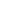 2.По направлению «Комфортность условий, в которых осуществляется образовательная деятельность»2.По направлению «Комфортность условий, в которых осуществляется образовательная деятельность»2.По направлению «Комфортность условий, в которых осуществляется образовательная деятельность»2.По направлению «Комфортность условий, в которых осуществляется образовательная деятельность»2.По направлению «Комфортность условий, в которых осуществляется образовательная деятельность»2.По направлению «Комфортность условий, в которых осуществляется образовательная деятельность»2.По направлению «Комфортность условий, в которых осуществляется образовательная деятельность»2.По направлению «Комфортность условий, в которых осуществляется образовательная деятельность»2.По направлению «Комфортность условий, в которых осуществляется образовательная деятельность»1Наличие необходимых условий для охраны и укрепления здоровья обучающихся, организация питания их.Наличие необходимых условий для охраны и укрепления здоровья обучающихся, организация питания их.Наличие необходимых условий для охраны и укрепления здоровья обучающихся, организация питания их.По мере поступления финансированияПо мере поступления финансированияДиректор школы Исмаилов А.И.Директор школы Исмаилов А.И.Созданы условия для охраны и укрепления здоровья обучающихся. Ведется контроль за качеством питания, соблюдаются санитарно-гигиенические требования.Созданы условия для охраны и укрепления здоровья обучающихся. Ведется контроль за качеством питания, соблюдаются санитарно-гигиенические требования.3. По направлению «Доступность образовательной деятельности для инвалидов.3. По направлению «Доступность образовательной деятельности для инвалидов.3. По направлению «Доступность образовательной деятельности для инвалидов.3. По направлению «Доступность образовательной деятельности для инвалидов.3. По направлению «Доступность образовательной деятельности для инвалидов.3. По направлению «Доступность образовательной деятельности для инвалидов.3. По направлению «Доступность образовательной деятельности для инвалидов.3. По направлению «Доступность образовательной деятельности для инвалидов.3. По направлению «Доступность образовательной деятельности для инвалидов.3. По направлению «Доступность образовательной деятельности для инвалидов.1 Наличие условий организации обучения и воспитания обучающихся с ограниченными возможностями здоровья и инвалидов. Наличие условий организации обучения и воспитания обучающихся с ограниченными возможностями здоровья и инвалидов. Наличие условий организации обучения и воспитания обучающихся с ограниченными возможностями здоровья и инвалидов.4 Доброжелательность и вежливость работников ОО Доброжелательность и вежливость работников ОО Доброжелательность и вежливость работников ОО Доброжелательность и вежливость работников ОО Доброжелательность и вежливость работников ОО Доброжелательность и вежливость работников ОО Доброжелательность и вежливость работников ОО Доброжелательность и вежливость работников ОО Доброжелательность и вежливость работников ОО1Доля получателей образовательных услуг, положительно оценивающих доброжелательность и вежливость работников организации от общего числа опрошенных получателей образовательных услуг.Доля получателей образовательных услуг, положительно оценивающих доброжелательность и вежливость работников организации от общего числа опрошенных получателей образовательных услуг.Доля получателей образовательных услуг, положительно оценивающих доброжелательность и вежливость работников организации от общего числа опрошенных получателей образовательных услуг.Доля получателей образовательных услуг, положительно оценивающих доброжелательность и вежливость работников организации от общего числа опрошенных получателей образовательных услуг.В течение года.Руководители ОО(зам.директора по УВР).Руководители ОО(зам.директора по УВР).Проведение обучающих семинаров и мастер-классов для педагогов ОО.Проведение обучающих семинаров и мастер-классов для педагогов ОО.5Удовлетворенность условиями оказания услуг.Удовлетворенность условиями оказания услуг.Удовлетворенность условиями оказания услуг.Удовлетворенность условиями оказания услуг.Удовлетворенность условиями оказания услуг.Удовлетворенность условиями оказания услуг.Удовлетворенность условиями оказания услуг.Удовлетворенность условиями оказания услуг.Удовлетворенность условиями оказания услуг.1Доля получателей образовательных услуг, удовлетворенных материально-техническим обеспечением организации от общего числа опрошенных получателей образовательных услуг.Доля получателей образовательных услуг, удовлетворенных материально-техническим обеспечением организации от общего числа опрошенных получателей образовательных услуг.Доля получателей образовательных услуг, удовлетворенных материально-техническим обеспечением организации от общего числа опрошенных получателей образовательных услуг.Доля получателей образовательных услуг, удовлетворенных материально-техническим обеспечением организации от общего числа опрошенных получателей образовательных услуг.В течение года.Руководители ОО (зам. директора по УВР).Совершенствование материально- технической базы школы в соответствии с требованиями ФГОС третьего поколения.Совершенствование материально- технической базы школы в соответствии с требованиями ФГОС третьего поколения.Совершенствование материально- технической базы школы в соответствии с требованиями ФГОС третьего поколения.2Доля получателей образовательных услуг, удовлетворенных качеством предоставляемых образовательных услуг от общего числа опрошенных получателей образовательных услуг.Доля получателей образовательных услуг, удовлетворенных качеством предоставляемых образовательных услуг от общего числа опрошенных получателей образовательных услуг.Доля получателей образовательных услуг, удовлетворенных качеством предоставляемых образовательных услуг от общего числа опрошенных получателей образовательных услуг.Доля получателей образовательных услуг, удовлетворенных качеством предоставляемых образовательных услуг от общего числа опрошенных получателей образовательных услуг.В течение года.Руководители ОО(зам.директора по УВР).Проведение общешкольной конференции с представителями всех участников  (обучающихся, родителей, педагогов)по результатам работы школы.Использование методов мониторинга и анкетирования.Проведение общешкольной конференции с представителями всех участников  (обучающихся, родителей, педагогов)по результатам работы школы.Использование методов мониторинга и анкетирования.Проведение общешкольной конференции с представителями всех участников  (обучающихся, родителей, педагогов)по результатам работы школы.Использование методов мониторинга и анкетирования.